คำแนะนำในการกรอกใบสมัครเอกสารประกอบการสมัคร1) หนังสือแจ้งความประสงค์ขอสมัครเข้าร่วมโครงการ2) ใบสมัคร “โครงการสนับสนุนการจัดทำข้อมูลเพื่อขอรับรองคาร์บอนเครดิตโครงการ Standard T-VER สำหรับการตรวจประเมินความสามารถของหน่วยงานที่ประสงค์จะขอการรับรองระบบงานปีงบประมาณ พ.ศ. 2567”3) หลักฐานประกอบอื่นๆ ตามที่ อบก. กำหนดศึกษารายละเอียดเกี่ยวกับโครงการ T-VER ได้ที่ website : http://ghgreduction.tgo.or.th/t-ver/ติดต่อสอบถามข้อมูลเพิ่มเติม ได้ที่นางสาวปราณี หนูทองแก้วโทรศัพท์: 02-1419842 E-mail: pranee@tgo.or.thนางสาวจิตติมา บุญเกิดโทรศัพท์: 02-1419845 E-mail: jittima@tgo.or.thนายพัลลภ อินทะนิลโทรศัพท์: 02-1419845 E-mail: punlop.i@tgo.or.thเลขที่ 				 	       .วันที่ 				 	       .เรียน	ผู้อำนวยการองค์การบริหารจัดการก๊าซเรือนกระจก (องค์การมหาชน)เรื่อง	ขอสมัครเข้าร่วม“โครงการสนับสนุนการจัดทำข้อมูลเพื่อขอรับรองคาร์บอนเครดิตโครงการ Standard T-VER สำหรับการตรวจประเมินความสามารถของหน่วยงานที่ประสงค์จะขอการรับรองระบบงานปีงบประมาณ พ.ศ. 2567”ตามที่ องค์การบริหารจัดการก๊าซเรือนกระจก (องค์การมหาชน) หรือ อบก. ได้เปิดรับสมัครสถานประกอบการเข้าร่วม“โครงการสนับสนุนการจัดทำข้อมูลเพื่อขอรับรองคาร์บอนเครดิตโครงการ Standard T-VER สำหรับการตรวจประเมินความสามารถของหน่วยงานที่ประสงค์จะขอการรับรองระบบงานปีงบประมาณ พ.ศ. 2567”นั้น  ……(ชื่อหน่วยงาน)..…  ขอสมัครเข้าร่วมโครงการ ดังกล่าว  โดยได้จัดเตรียมใบสมัครและเอกสารประกอบการสมัครเข้าร่วมโครงการ ตามที่ อบก.กำหนดเป็นที่เรียบร้อย ข้าพเจ้าได้ศึกษาหลักเกณฑ์และเงื่อนไขการดำเนินโครงการเป็นอย่างดีแล้ว โดยยินดีที่จะปฏิบัติตามข้อกำหนดดังกล่าวทุกประการ  รวมทั้งจะให้การสนับสนุนทีมงานของ  ……….(ชื่อหน่วยงาน)…….. ในการดำเนินโครงการตามรายละเอียดที่ระบุในใบสมัครอย่างเต็มที่ นอกจากนี้ ยินดีให้ความร่วมมือกับ อบก. ในกิจกรรมต่างๆ เพื่อสนับสนุนเป้าหมายในการเพิ่มจำนวนหน่วยงานที่ได้รับการรับรองระบบงาน (Accreditation) หน่วยตรวจสอบความใช้ได้และทวนสอบก๊าซเรือนกระจกและนำผลสำเร็จจากการเข้าร่วมโครงการไปเผยแพร่ขยายผลต่อไปลงชื่อ 							 	       .    (									)(ลงนามโดยผู้มีอำนาจลงนามของนิติบุคคลหรือผู้รับมอบอำนาจของหน่วยงาน พร้อมประทับตราหน่วยงาน (ถ้ามี))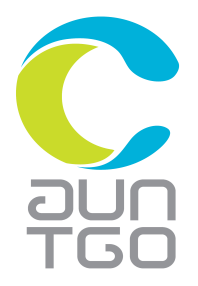 ใบสมัคร“โครงการสนับสนุนการจัดทำข้อมูลเพื่อขอรับรองคาร์บอนเครดิตโครงการ Standard T-VER สำหรับ
การตรวจประเมินความสามารถของหน่วยงานที่ประสงค์จะขอการรับรองระบบงานปีงบประมาณ พ.ศ. 2567”จัดทำโดย……(ชื่อหน่วยงาน)..…  สนับสนุนโดยองค์การบริหารจัดการก๊าซเรือนกระจก (องค์การมหาชน)ส่วนที่ 1 : ข้อมูลทั่วไป ส่วนที่ 2 : รายละเอียดการดำเนินกิจกรรมลดก๊าซเรือนกระจก(โปรดระบุรายละเอียด และแนบเอกสารประกอบใบสมัคร)2.1 รายละเอียดกิจกรรม (โปรดอธิบายการดำเนินกิจกรรมลดก๊าซเรือนกระจกที่ได้ดำเนินการ ระบุเทคโนโลยีอุปกรณ์ที่ติดตั้ง เช่น เครื่องจักรอุปกรณ์ใหม่ ปริมาณการใช้พลังงานทดแทน การเพิ่มพูนแหล่งกักเก็บก๊าซเรือนกระจก เป็นต้น พร้อมรูปภาพประกอบ)2.2 สถานภาพการดำเนินโครงการ(โปรดระบุสถานภาพการดำเนินโครงการกิจกรรมการดำเนินงานลดก๊าซเรือนกระจกของโครงการหลังจากที่โครงการได้รับการขึ้นทะเบียน)   2.3 การเปลี่ยนแปลงรายละเอียดโครงการหลังจากได้รับการขึ้นทะเบียน  ไม่มีการเปลี่ยนแปลง  มีการเปลี่ยนแปลง ได้แก่	 ชื่อโครงการ	 ชื่อผู้พัฒนาโครงการ/เจ้าของโครงการ	 อุปกรณ์ เครื่องจักร	 ขยายกำลังการผลิต 	 วิธีการตรวจวัด	 อื่นๆ (โปรดระบุ) 							2.4 ช่วงระยะเวลาที่คาดว่าจะขอรับรองปริมาณก๊าซเรือนกระจกที่ลดได้/กักเก็บได้ (มากกว่า 6 เดือน)วันที่เริ่มต้น ..................................................  วันที่สิ้นสุด................................................2.5 ระเบียบวิธีการลดก๊าซเรือนเรือนกระจกที่ใช้ (โปรดระบุชื่อระเบียบวิธีการที่ใช้ พร้อม version )ส่วนที่ 3 : แผนการดำเนินงาน3.1 แผนการดำเนินงานแผนการดำเนินงานจะต้องระบุรายละเอียดของแผนการดำเนินงานในแต่ละขั้นตอนอย่างละเอียด ให้ระบุเดือน/ปีที่เริ่มต้น และสิ้นสุดของการดำเนินงาน โดยต้องดำเนินการแล้วเสร็จทุกกิจกรรมภายในเดือนมีนาคม 2567 เริ่มต้น (เดือน/ปี) 				    - สิ้นสุด (เดือน/ปี) 				      3.2 รายละเอียดคณะทำงาน(กรณีมีเอกสารแต่งตั้งคณะทำงานอย่างเป็นทางการจากสถานประกอบการโปรดแนบเอกสารแต่งตั้งคณะทำงานฯประกอบใบสมัครด้วย)ส่วนที่ 4 : เอกสารประกอบการสมัคร4.1 สถานประกอบการยื่นเอกสารและหลักฐานประกอบการสมัครโดยมีรายละเอียดดังนี้หนังสือแจ้งความประสงค์เข้าร่วมโครงการ ลงนามโดยผู้มีอำนาจลงนามของหน่วยงานหรือผู้ที่ได้รับมอบอำนาจพร้อมแนบหลักฐานการมอบอำนาจ (ถ้ามี) ใบสมัครเข้าร่วมโครงการตามรูปแบบที่ อบก.กำหนดสำเนาหนังสือรับรองการจดทะเบียนนิติบุคคล พร้อมรับรองสำเนาถูกต้องนิติบุคคลอื่นที่จัดตั้งขึ้นตามกฎหมายไทยให้ยื่นสำเนาเอกสารหลักฐาน การจัดตั้งเป็นนิติบุคคลและบัญชีรายชื่อผู้มีอำนาจควบคุม และบริหารกิจการของนิติบุคคลนั้น พร้อมรับรองสำเนาถูกต้อง4.2 หลักฐานการเก็บข้อมูลตามพารามิเตอร์ที่กำหนดไว้ในระเบียบวิธีฯ ที่ใช้ ชื่อโครงการ  (ภาษาไทย)                     (ภาษาอังกฤษ)ชื่อโครงการ  (ภาษาไทย)                     (ภาษาอังกฤษ)1.2 ผู้พัฒนาโครงการ1.3 เจ้าของโครงการผู้ประสานงานชื่อ-สกุล							ตำแหน่ง								โทรศัพท์							     เบอร์มือถือ							E-mail					     	ชื่อ-สกุล							ตำแหน่ง								โทรศัพท์							     เบอร์มือถือ							E-mail					     	ที่ตั้งโครงการ     (พร้อมระบุพิกัด)1.6 วันที่ได้รับการขึ้นทะเบียน1.7 ระยะเวลาคิดเครดิต     ของโครงการ1.8 ระยะเวลาคิดเครดิต     ของโครงการที่ได้รับการ       รับรองแล้ว1.9 ปริมาณก๊าซเรือนกระจกที่      ได้รับการรับรองแล้วรายละเอียดปี พ.ศ.2567ปี พ.ศ.2567ปี พ.ศ.2567ปี พ.ศ.2567ปี พ.ศ.2567ปี พ.ศ.2567รายละเอียดม.ค.ก.พ.มี.ค.เม.ย.พ.ค.มิ.ย.1. จัดตั้งคณะทำงาน2. รวบรวมข้อมูลเพื่อจัดทำเอกสาร3. จัดทำรายงานการติดตามประเมินผล (Monitoring Report: MR) 5. จัดส่งรายงานการติดตามประเมินผล (MR) ให้หน่วยงานเพื่อวางแผนการทวนสอบ6. ทวนสอบโดยหน่วยงานที่ อบก. คัดเลือกเพื่อใช้สำหรับขั้นตอนการตรวจประเมินความสามารถ (Witnessing)ลำดับรายชื่อตำแหน่งหน้าที่และความรับผิดชอบ